ПОСТАНОВЛЕНИЕ                                                               JÖПот «02»  апреля   2021 г. №  241с. Усть-КоксаО внесении изменений и дополнений в муниципальную программу МО «Усть-Коксинский район» Республики Алтай «Управление муниципальными финансами МО «Усть-Коксинский район»  Республики Алтай»,  утвержденную постановлением Главы Администрации МО «Усть-Коксинский район» от 31.10.2018 г № 1205  «Об утверждении муниципальной программы  МО «Усть-Коксинский район» Республики Алтай «Управление муниципальнымифинансами МО «Усть-Коксинский район»  Республики Алтай».         В связи с изменением объемов финансирования, предусмотренных на реализацию муниципальной программы «Управление муниципальными финансами МО «Усть-Коксинский район»  Республики Алтай»:ПОСТАНОВЛЯЮ:        1. Внести следующие изменения в муниципальную программу «Управление     муниципальными финансами МО «Усть-Коксинский район»  Республики Алтай», утвержденную  постановлением  Главы Администрации МО «Усть-Коксинский район» от 31.10.2018 г № 1205  «Об утверждении муниципальной программы  МО «Усть-Коксинский район» Республики Алтай «Управление муниципальными  финансами МО «Усть-Коксинский район»  Республики Алтай» (далее – муниципальная программа):        1.1. Строку  «Ресурсное обеспечение программы»   раздела 1 муниципальной программы в паспорте муниципальной программы принять в новой редакции:      1.2. Строку  «Ресурсное обеспечение программы»   раздела 2 муниципальной программы  в паспорте обеспечивающей подпрограммы «Создание  условий по обеспечению реализации муниципальной программы  «Управление муниципальными финансами МО «Усть-Коксинский район» Республики Алтай»  принять в новой редакции:       1.3. Строку  «Ресурсное обеспечение программы»   раздела 3 муниципальной программы  в паспорте подпрограммы 1 «Повышение качества управления муниципальными финансами»  принять в новой редакции:      1.4. Раздел VIII. «Ресурсное обеспечение муниципальной программы» изложить в новой редакции:       Общий объем бюджетных ассигнований на реализацию программы составит  241 257,27 тыс. рублей,  в том числе по годам реализации программы:2019 год – 52 664,79 тыс. рублей
2020 год – 55 401,99 тыс. рублей;                        
2021год –  49 856,27 тыс. рублей;                         
2022 год – 35 142,94 тыс. рублей;                        
2023 год – 35 142,94 тыс. рублей;                        
2024 год – 35 142,94 тыс. рублей.   На реализацию программы планируется привлечь:            
средства федерального бюджета в объеме  0,00 тыс. рублей(справочно);  средства местного бюджета в объеме  181 670,25 тыс. рублей,                                             средства республиканского бюджета Республики Алтай в объеме          59 587,02 тыс. рублей (справочно).                                                                                                                                                                                                    
     1.5. Приложение № 5 «Прогнозная (справочная) оценка ресурсного обеспечения реализации программы по годам реализации программы за счет всех источников финансирования»  к Постановлению  принять в новой редакции.      2. Настоящее Постановление подлежит официальному опубликованию путем его размещения на официальном сайте Муниципального образования «Усть-Коксинский район» Республики Алтай.  Информация о размещении на официальном сайте настоящего Постановления подлежит опубликованию в газете «Уймонские вести».Глава АдминистрацииМО  «Усть-Коксинский район» РА                                                                            О.А. КулигинРЕСПУБЛИКА АЛТАЙ АДМИНИСТРАЦИЯ МУНИЦИПАЛЬНОГО ОБРАЗОВАНИЯ«УСТЬ-КОКСИНСКИЙ РАЙОН» РЕСПУБЛИКА АЛТАЙ АДМИНИСТРАЦИЯ МУНИЦИПАЛЬНОГО ОБРАЗОВАНИЯ«УСТЬ-КОКСИНСКИЙ РАЙОН» 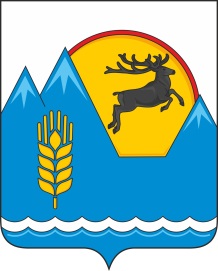 АЛТАЙ РЕСПУБЛИКАНЫНГ«КÖКСУУ-ООЗЫ АЙМАК» МУНИЦИПАЛ ТÖЗÖМÖЛИНИНГАДМИНИСТРАЦИЯЗЫАЛТАЙ РЕСПУБЛИКАНЫНГ«КÖКСУУ-ООЗЫ АЙМАК» МУНИЦИПАЛ ТÖЗÖМÖЛИНИНГАДМИНИСТРАЦИЯЗЫРесурсное      
обеспечение    
программы      Общий объем бюджетных ассигнований на реализацию программы составит  241 257,27 тыс. рублей,  в том числе по годам реализации программы:2019 год – 52 664,79 тыс. рублей
2020 год – 55 401,99 тыс. рублей;                        
2021год –  49 856,27 тыс. рублей;                         
2022 год – 35 142,94 тыс. рублей;                        
2023 год – 35 142,94 тыс. рублей;                        
2024 год – 35 142,94 тыс. рублей.   На реализацию программы планируется привлечь:            
средства федерального бюджета в объеме  0,00 тыс. рублей(справочно);  средства местного бюджета в объеме  181 670,25 тыс. рублей,                                             средства республиканского бюджета Республики Алтай в объеме          59 587,02 тыс. рублей (справочно);                                                                               Ресурсное обеспечение подпрограммыОбъём финансирования подпрограммы за счет всех источников финансирования составит  56 105,95 тыс. рублей, в том числе  по годам реализации программы:2019 год – 6 441,74 тыс. рублей
2020 год – 8 089,39 тыс. рублей;                        
2021год –  7 180,31 тыс. рублей;                         
2022 год – 5 684,67 тыс. рублей;                        
2023 год – 5 684,67 тыс. рублей;                        
2024 год – 5 684,67 тыс. рублей.На реализацию программы планируется привлечь:                                                             средства республиканского бюджета Республики Алтай в объеме – 0,00  тыс. рублей;                                                  федеральный бюджет (справочно) в объеме – 0,00 тыс. рублей;- местный  бюджет в объеме – 56 105,95 тыс. рублей. Ресурсное обеспечение подпрограммыОбъём финансирования подпрограммы за счет всех источников финансирования составит  185 151,32 тыс. рублей, в том числе  по годам реализации программы:2019 год – 45 936,56 тыс. рублей
2020 год – 47 312,596 тыс. рублей;                        
2021год –  42 675,96 тыс. рублей;                         
2022 год – 23 770,60 тыс. рублей;                        
2023 год – 23 770,60 тыс. рублей;                        
2024 год – 23 770,60 тыс. рублей.На реализацию программы планируется привлечь:                                                             средства республиканского бюджета Республики Алтай в объеме – 59 587,02 тыс. рублей;                                                  федеральный бюджет (справочно) в объеме – 0,00 тыс. рублей;- местный  бюджет в объеме – 125 564,30 тыс. рублей.